Appendix G: Example Focus Group Recruitment AdvertisementAppendix F.1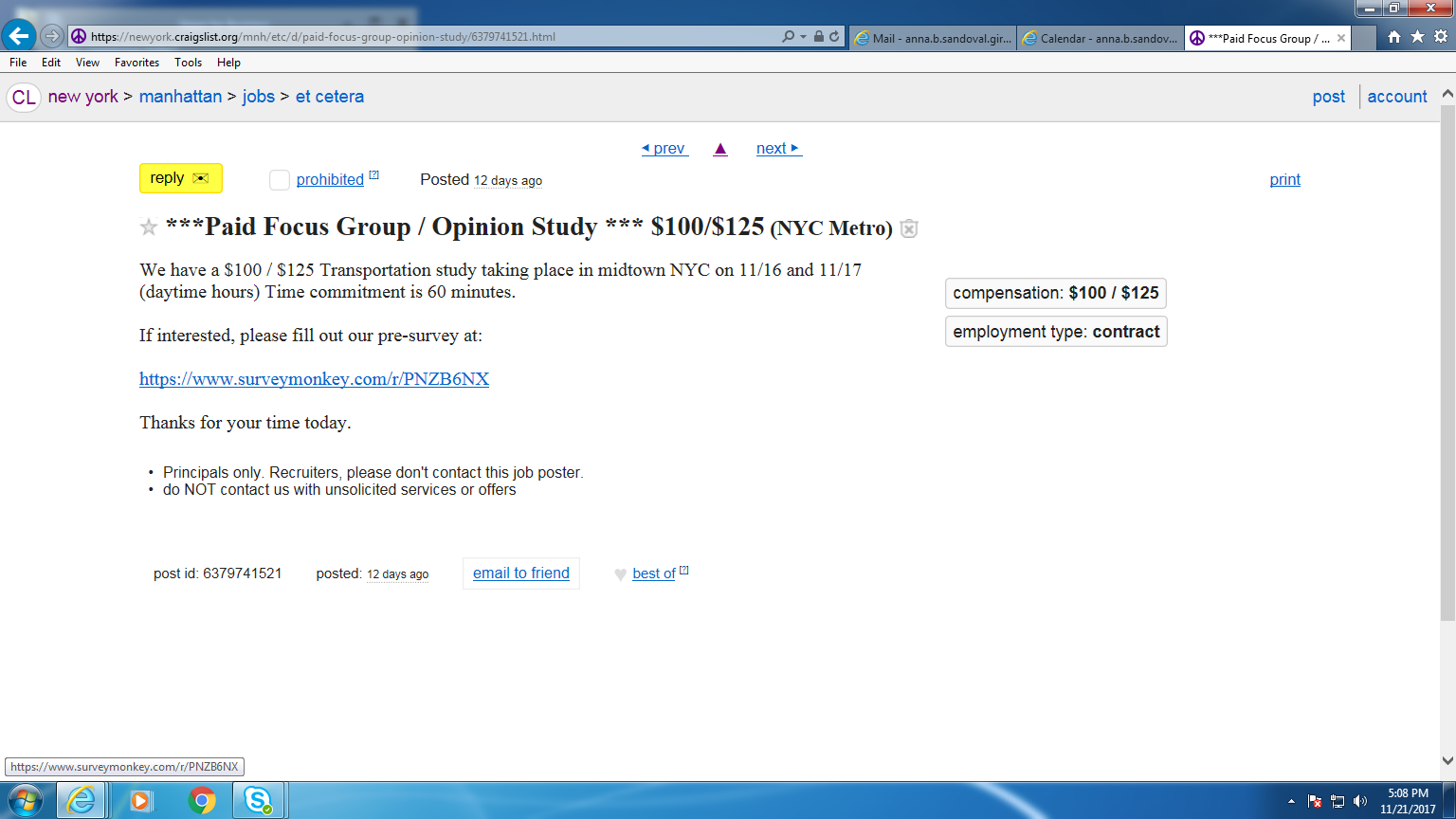 Appendix F.2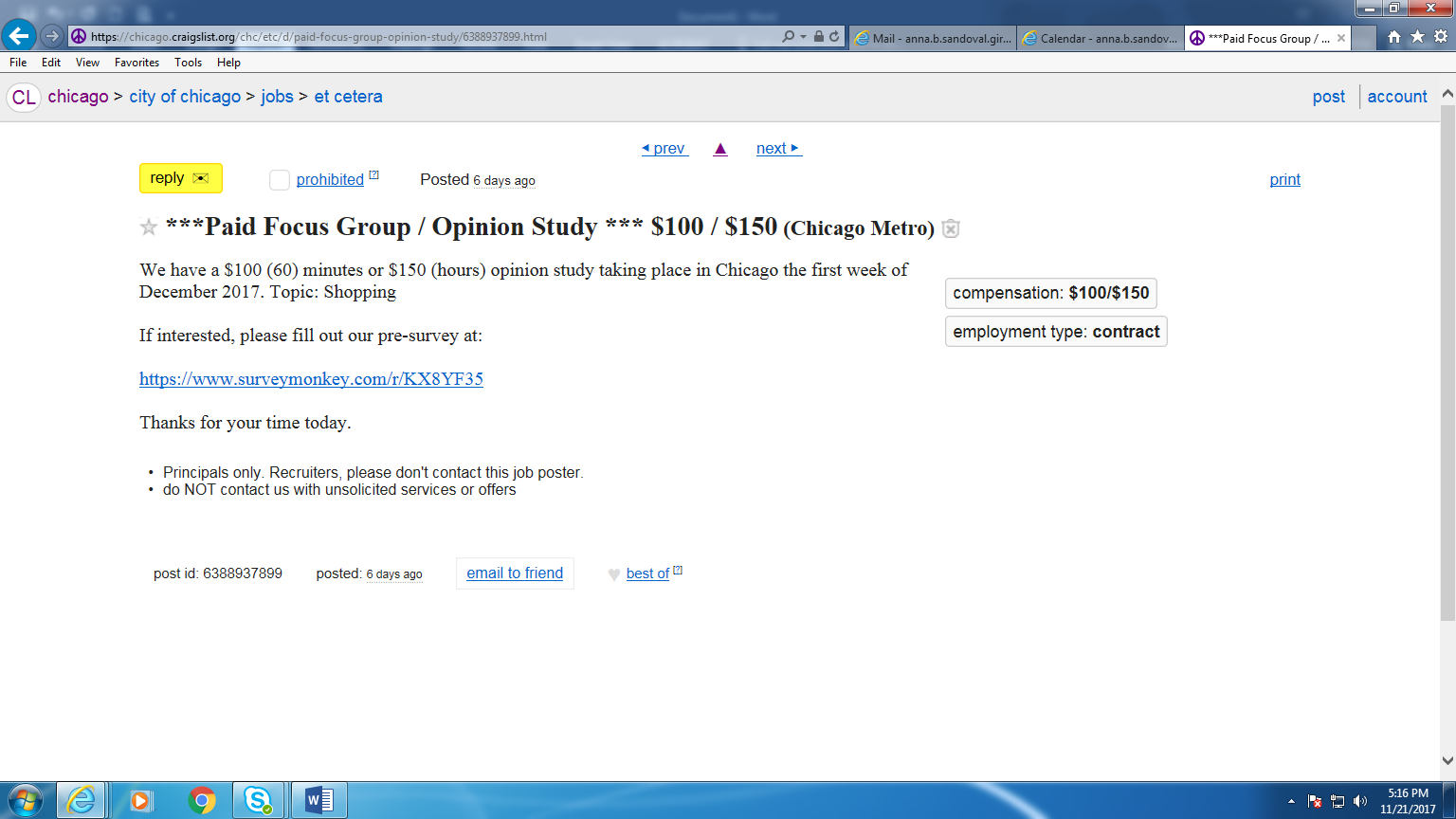 Appendix F.3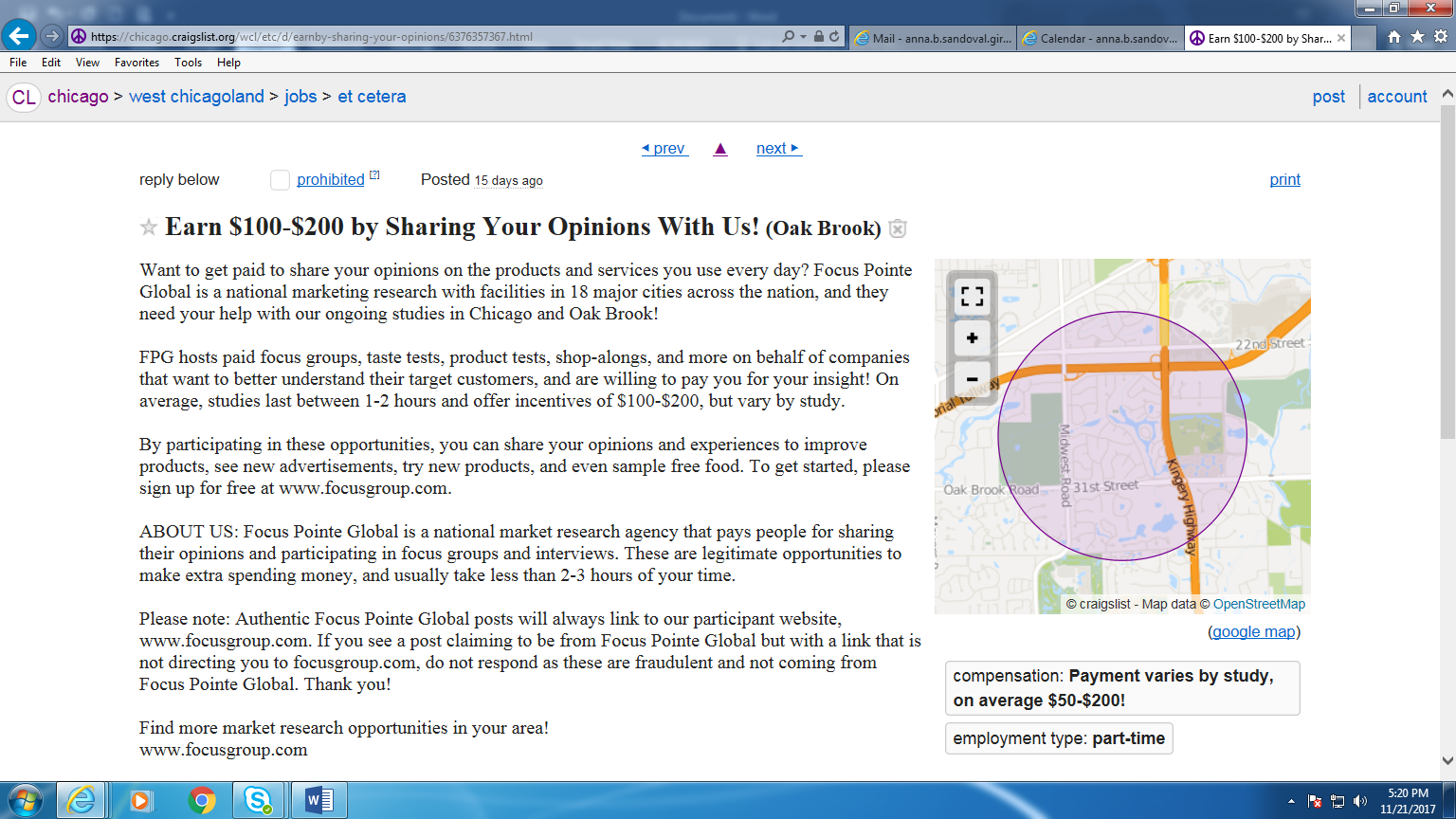 Appendix F.4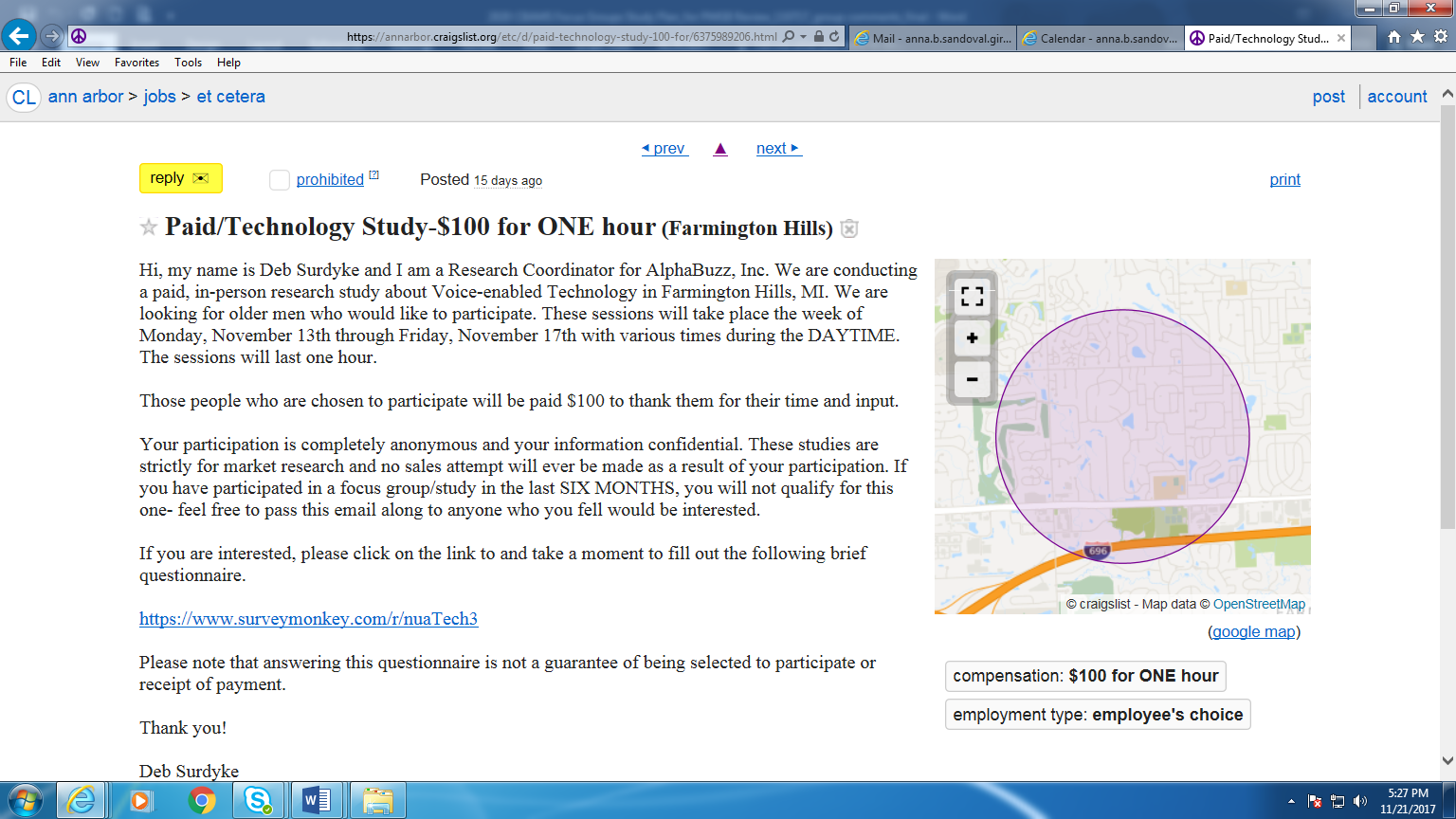 Appendix F.5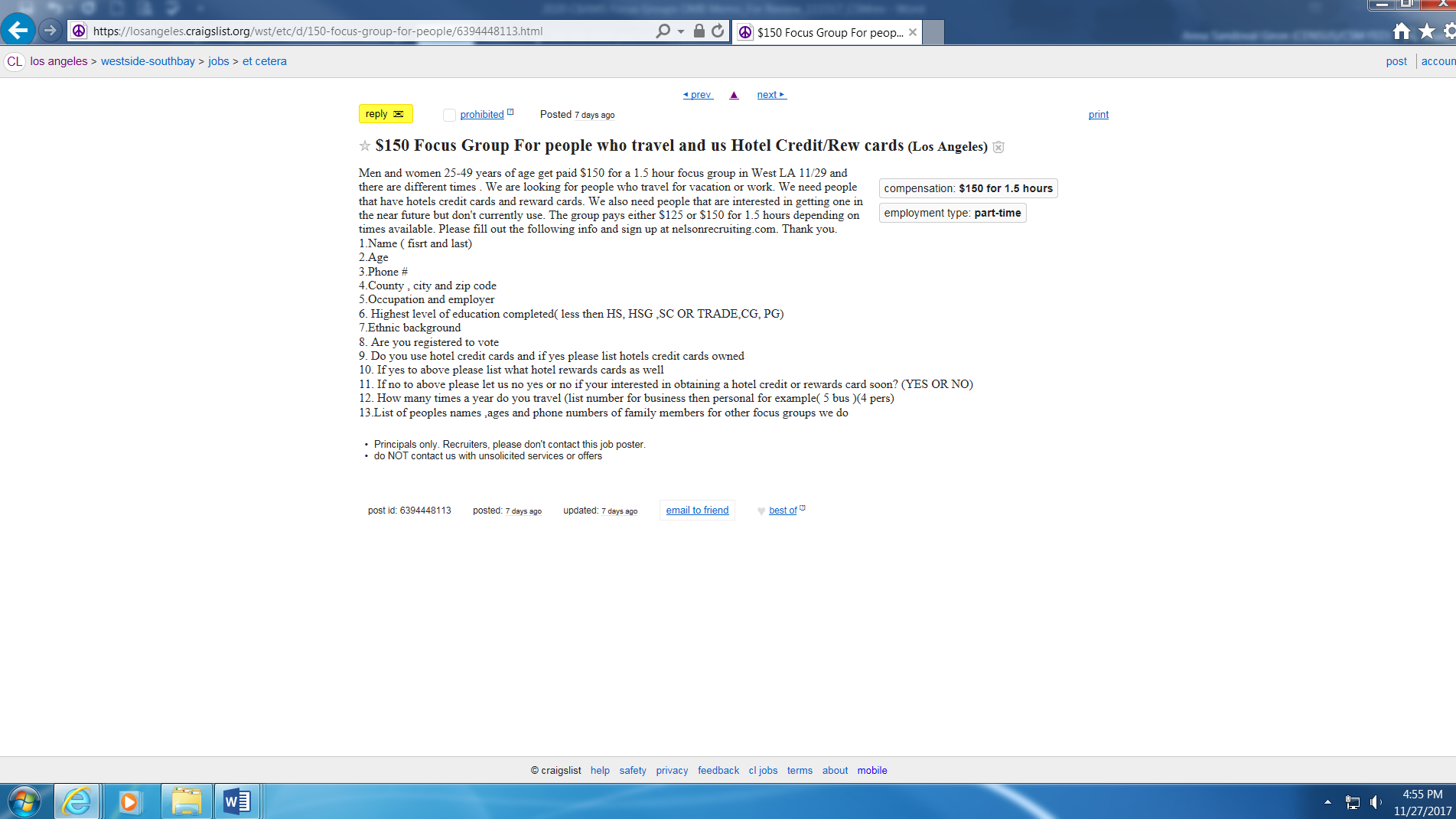 